ASIGNATURATecnologíaNIVEL6° BásicosUNIDAD  3Aplicación de técnicas para el diseño de productos.OA Nº3OBJETIVO DE LA GUIA.Hacer una toma fotográfica artística y creativa de un animal, objeto o cosa.INDICADORES DE EVALUACION.Elaboran un producto según necesidades específicas o generales de los usuarios o consumidores.GUIA Nº 12FECHA: martes 13 de octubre 2020NOMBRE DE LA GUIATomando fotos.Guía de Tecnología N° 12.- (Primera parte)Nombre: __________________________________________Curso 6°_____Origen de la cámara fotográfica. –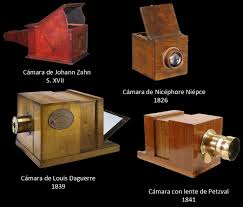 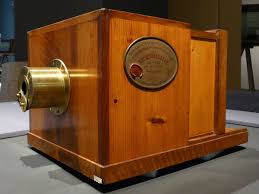 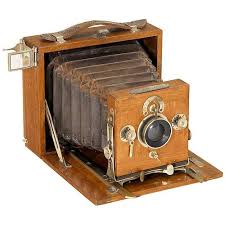 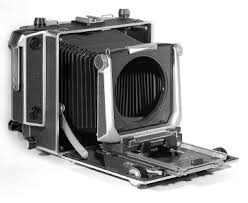 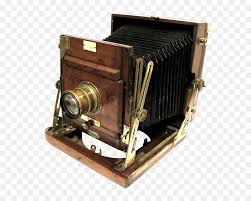 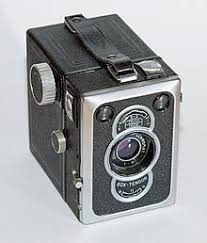 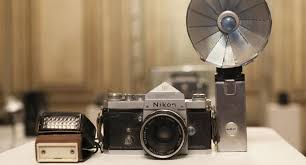 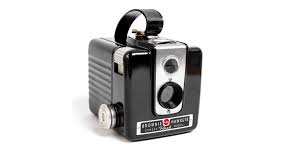 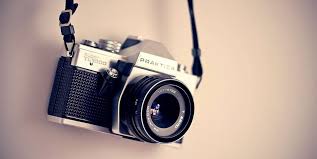 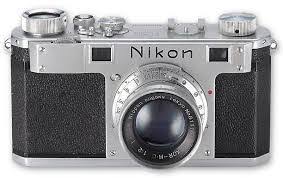 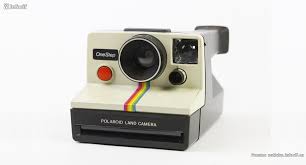 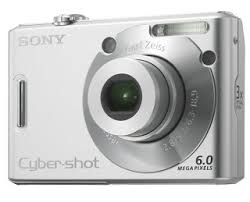 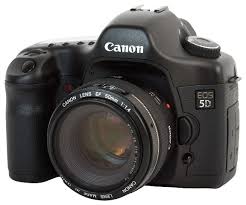 Guía  N° 12 (Primera parte) sextos básicosGuía de Tecnología N° 12.- (Primera parte)Nombre: __________________________________________Curso 6°_____Origen de la cámara fotográfica. –Guía  N° 12 (Primera parte) sextos básicosGuía de Tecnología N° 12.- (Primera parte)Nombre: __________________________________________Curso 6°_____Origen de la cámara fotográfica. –Guía  N° 12 (Primera parte) sextos básicosGuía de Tecnología N° 12.- (Primera parte)Nombre: __________________________________________Curso 6°_____Origen de la cámara fotográfica. –Guía  N° 12 (Primera parte) sextos básicos